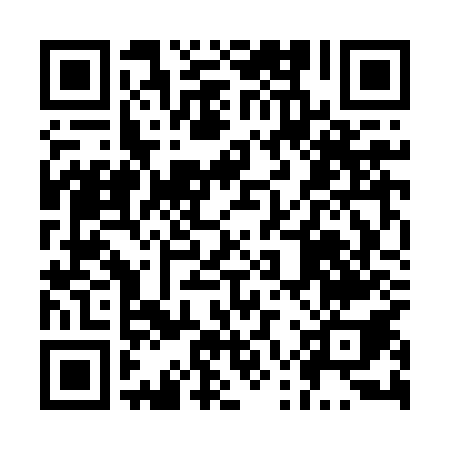 Prayer times for Stare Polaszki, PolandMon 1 Apr 2024 - Tue 30 Apr 2024High Latitude Method: Angle Based RulePrayer Calculation Method: Muslim World LeagueAsar Calculation Method: HanafiPrayer times provided by https://www.salahtimes.comDateDayFajrSunriseDhuhrAsrMaghribIsha1Mon4:116:1912:515:177:249:242Tue4:086:1712:515:187:269:263Wed4:056:1412:505:207:289:294Thu4:026:1212:505:217:299:315Fri3:596:0912:505:227:319:346Sat3:556:0712:505:247:339:377Sun3:526:0412:495:257:359:398Mon3:496:0212:495:267:379:429Tue3:456:0012:495:287:399:4510Wed3:425:5712:485:297:419:4711Thu3:385:5512:485:307:439:5012Fri3:355:5212:485:317:449:5313Sat3:315:5012:485:337:469:5614Sun3:285:4812:475:347:489:5915Mon3:245:4512:475:357:5010:0216Tue3:205:4312:475:377:5210:0517Wed3:175:4112:475:387:5410:0818Thu3:135:3812:465:397:5610:1119Fri3:095:3612:465:407:5710:1420Sat3:055:3412:465:417:5910:1821Sun3:015:3212:465:438:0110:2122Mon2:575:2912:465:448:0310:2423Tue2:535:2712:455:458:0510:2824Wed2:495:2512:455:468:0710:3125Thu2:455:2312:455:478:0910:3526Fri2:405:2012:455:498:1010:3927Sat2:365:1812:455:508:1210:4228Sun2:345:1612:455:518:1410:4629Mon2:335:1412:455:528:1610:4830Tue2:325:1212:445:538:1810:49